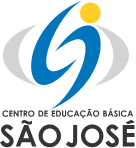 FUNDAÇÃO EDUCACIONAL CLAUDINO FRANCIO
    CENTRO DE EDUCAÇÃO BÁSICA SÃO JOSÉComunicado de suspensão das atividades presenciais até 30 de abrilSr(a)s. Responsáveis,Em decorrência da situação de pandemia do Coronavírus (COVID-19), o Colégio São José acatará prontamente o Decreto Estadual nº 432, de 31 de março de 2020, e prosseguirá com suas atividades presenciais suspensas até 30 de abril de 2020.Diante da responsabilidade na condução do programa escolar, continuaremos disponibilizando os nossos serviços através do sistema on-line do nosso  portal (www.cebsj.com.br) e do portal Objetivo (www.objetivo.br), com o apoio dos professores e de toda a equipe pedagógica.Sugerimos aos pais e aos alunos que criem o hábito de acessar os meios eletrônicos oficiais da escola (site e redes sociais), uma vez que estes são ferramentas de comunicação neste momento tão singular pelo qual estamos passando.Não obstante, resta-nos dizer que vamos continuar respeitando todas as orientações governamentais e trabalhando para que não existam prejuízos, seja no aprendizado, seja na formação dos nossos alunos.Certos da compreensão de todo(a)s, colocamo-nos à disposição para quaisquer esclarecimentos.Atenciosamente,Direção PedagógicaFUNDAÇÃO EDUCACIONAL CLAUDINO FRANCIO
    CENTRO DE EDUCAÇÃO BÁSICA SÃO JOSÉROTEIRO DE ESTUDOS PARA O ENSINO FUNDAMENAL II E ENSINO MÉDIOSemana de 13 a 17 de abril de 2020TURMADISCIPLINAORIENTAÇÃO DE ESTUDOS TODASED.FÍSICAAtividades físicas funcionais com alongamentos e circuito de exercícios para serem feitos em casa, em substituição das aulas de Educação física da semana de 13 a 17 de abril de 2020. Para que os alunos possam desenvolver as atividades físicas, deverão seguir o plano de exercícios que podem ser realizados em casa.O plano de exercícios pode ser executado para os alunos de todas as turmas do 6º ano fundamental a 3ª série do ensino médio. Inclusive são atividades que os pais podem fazer em conjunto. (Exceto para os que têm limitação física para exercícios).6º E.F.INGLÊSMódulo 04: Tradução do texto da página 30 no caderno e realização das atividades das páginas 30 e 31 na apostila. No exercício 1 da página 31 fazer essa atividade no caderno e fazer uma pesquisa sobre os tipos de dólares americanos, canadenses, australianos e neozelandeses (os apontamentos das diferenças entre eles deverá ser feito no caderno). Para melhor apresentação da atividade a sugestão é de que se faça o desenho das cédulas no caderno. Faça as atividades de homework 03 e 04.6º E.F.PORTUGUÊSMódulo 2:  Resolução de atividades (pág.55 a 60). Acessar o conteúdo online no Portal Objetivo e assistir ao vídeo “A língua”. Tarefa 14 (pág. 91). Leitura do livro “Marcelo, martelo, marmelo”, de Ruth Rocha, disponível em  https://www.youtube.com/watch?v=29OIte5artc6º E.F.FILOSOFIA(Material impresso)Aulas para estudarem e responderem: Aula 05: Democracia ateniense: o debate em praça pública. Págs. 09 - 12.6º E.F.HISTÓRIAMódulo 3 (Proceder a leitura do módulo e realizar as atividades; anotar as  dúvidas). Realizar as tarefas.Sugestão de vídeo aulas do Portal Objetivo - aulas on-line.http://tvweb3.unip.br/player/Transmissao?id=62aa72c6-fa53-4d6b-9820-a3222f5919d9&instituto=objetivo&referencia=190411_FernandoEvangelista_Historia_V_6Ano_ADhttp://tvweb3.unip.br/player/Transmissao?id=66eec6ef-e0f9-4fb5-832f-a72a7047a481&instituto=objetivo&referencia=190411_FernandoEvangelista_Historia_VI_6Ano_AD6º E.F.GEOGRAFIAMódulo 2: O nosso lugar no universo.  Para se familiarizar com a Astronomia e o próximo conteúdo a ser trabalhado: Movimento de rotação, translação (Equinócio e solstício, ano bissexto) revolução, fases da Lua, Eclipse solar e lunar. Atividades das páginas 33, 34 e 35. Assistir aos vídeos propostos para uma melhor compreensão dos conceitos.  Segue a descrição do vídeo e o link do YouTube.  Videoaula: os movimentos da Terra e as fases da Luahttps://www.youtube.com/watch?v=1JoCdjvdeO4&t=41s O que é um Eclipse? Eclipse Solar vs Eclipse Lunar (Astronomia)https://www.youtube.com/watch?v=65CyoCYkyeo&t=350s6º E.F.ARTEMódulo 3 – Processo criativo das páginas 14 e 15. Acesse o Portal do Objetivo no Conteúdo On-line - Assista as videoaulas sobre os tipos de linguagem.  Aula on-line - JOGO: Aquarela reconhecendo a formação de cores. Modulo 3.1- O que é linguagem?Assista às aulas no final do Modulo 3.1.Aulas On-line I: O que é linguagem?   Aulas On-line II: Língua e Linguagem.Videoaula do módulo 3: Professora  Mariane Cavalheiro. Responder as questões na apostila.Diferentes linguagens e muita arte.       Qualquer dúvida responderei por e-mail (marilianesobrinho@uol.com.br)6º E.F.MATEMÁTICAMódulo 2: Leitura e resolução das páginas: 46,47,48 e 49; e Tarefa 6Sugestão: Vídeo aula disponível no Portal Objetivo: Aula: Potenciação (I) (Prof: Rosana Perleto dos Santos)6º E.F.CIÊNCIASMódulo 3: 3.1. Conceitos e Fundamentos da Ecologia: Leitura da página 29 e resolução das atividades da página 30.Leitura página 30 e resolução das atividades das páginas 31 e 32.                3.2. Fluxo de Energia nos Ecossistemas: Assista ao vídeo: Fotossíntese – disponível no link:https://www.youtube.com/watch?v=ayM1LHeLABs e faça a leitura das páginas 32 a 35 com a resolução das atividades das páginas 33 e 34.       6º E.F.LIMA atividade 1 do fichário do LIM fala sobre emoções, nele contém algumas perguntas que você também poderá responder acessando o site do Colégio São José (www.cebsj.com.br) na aba ALUNO, no Roteiro de Estudos.Na primeira ficha vamos falar sobre suas emoções. Você costuma entender suas emoções? Você costuma entender as emoções das outras pessoas? Quais são as emoções que você sente com mais frequência?Vamos embarcar juntos nessa viagem e pensar um pouco em como você está se sentindo nessa quarentena.7º A/BE.F.INGLÊSMódulo 03: Na página 30 fazer a tradução do texto no caderno, logo após fazer uma pesquisa rápida sobre os estilos de bandas de fanfarra e percussão americana em comparação com as bandas de fanfarras e percussão do Brasil (a pesquisa deverá ser feita no caderno). Sugestão de filme para melhor entendimento do tema: Ritmo total 1. Segue o link para trabalhar a gramática utilizando os pronomes interrogativos: https://youtu.be/zuYrFs_m5lw (os apontamentos do vídeo sobre os pronomes deverão ser feitos no caderno. Ex: Como cada pronome é usado e para qual função).7º A/BE.F.PORTUGUÊS(Turma A – Manhã)Módulo 2: Resolução de atividades (pág. 51 a 57). Acessar o conteúdo online no Portal Objetivo e assistir ao vídeo “Ortografia I”.  Tarefas 11 e 12 (pág.122 a 124). Leitura do livro “Viagens de Gulliver” de Jonathan Swift (Parte IV – pág. 107 a 136).7º A/BE.F.PORTUGUÊS(Turma B – Tarde)Módulo 2: Tarefa 7 Fazer a leitura das páginas 77, 78 e 79. Em seguida resolver as questões da página 80.   Acessar o conteúdo online no Portal Objetivo e assistir ao vídeo “A ortografia V.” Produção textual: página (82 e 83). Tarefa 16 (págs. 131 a 135). Leitura do livro “Viagens de Gulliver” de Jonathan Swift – Resolução do questionário do livro, conforme foi combinado em sala.http://tvweb3.unip.br/player/Transmissao?id=ca2fc41e-6c0a-409e-bbd6-368f07aae3a6&instituto=objetivo&referencia=200128_AndreaMartins_LinguaPortuguesa_IX_7Ano_AD7º A/BE.F.FILOSOFIA(Material impresso)Aulas para estudarem e responderem: Aula 05: Querela dos Universais. Págs. 12 – 14.7º A/BE.F.HISTÓRIAMódulo 3 (Proceder a leitura do módulo e realizar as atividades; anotar as  dúvidas). Realizar as tarefas.Sugestão de vídeo aulas do Portal Objetivo - aulas on-line.http://tvweb3.unip.br/player/Transmissao?id=97d0aee7-baba-4bfa-9545-b61da5496b76&instituto=objetivo&referencia=200212_FernandoEvangelista_Historia_VII_7Ano_ADhttp://tvweb3.unip.br/player/Transmissao?id=69dbaeb0-2e1b-4907-ad7e-8136b0afee1e&instituto=objetivo&referencia=200212_FernandoEvangelista_Historia_VIII_7Ano_ADhttp://tvweb3.unip.br/player/Transmissao?id=f6ff975f-7511-4ac8-a5db-8e91c0c5e9d0&instituto=objetivo&referencia=200212_FernandoEvangelista_Historia_IX_7Ano_AD7º A/BE.F.GEOGRAFIAMódulo 2: Localizando o Brasil. Estudar os Biomas brasileiros e a Regionalização proposta pelo IBGE. As 3 Regiões Geoeconômicas e a Regionalização de Milton Santos: Meio Técnico Científico Informacional.   Atividades 34, 35, 37 e 40. Assistir aos os vídeos atentamente para uma melhor compreensão dos conceitos.Biomas brasileiros: https://www.youtube.com/watch?v=0dlXce3s4moRegionalização do espaço brasileiro: https://www.youtube.com/watch?v=e8jJbdfw2cw7º A/BE.F.ARTEMódulo 2 – Valor da cultura e da arte. Páginas da apostila 15, 16 e 17. Acesse o Portal Objetivo no conteúdo on-line - Valor da arte. O que representa para você um objeto que era do seu Bisavô? Assista às aulas no final do Módulo 2.Aula On-line I: O que é valor?Aula On-line II: Valor histórico e valor de época.Aula On-line III: Valor artístico.Vídeo aula do modulo 2: Professora:  Mariane Cavalheiro Responda as questões sobre o valor da arte e poste uma foto de um objeto antigo.         Qualquer dúvida responderei por e-mail ( marilianesobrinho@uol.com.br)   7º A/BE.F.MATEMÁTICAMódulo 2: Leitura e resolução das páginas: 50,51,52 e 53; e tarefa 6.Sugestão: Vídeo aula disponível Portal Objetivo: Aula: Opostos ou simétricos (Prof: Rosana Perleto dos Santos)7º A/BE.F.CIÊNCIASMódulo 4: 4.2. Reino Protista: Assistir ao vídeo: O Reino Protista: Unicelulares e Eucariontes, disponível no link: https://www.youtube.com/watch?v=z0543Q3qLqQ.Leitura da página 27 a 29 e resolução das atividades (páginas 30, 31)Tarefa 5 – página 53. Pesquise e use sua criatividade e faça o melhor folheto informativo que puder!7º A/BE.F.LIMVocê sabe tudo sobre você? De 0 a 10 o quanto se conhece? Sabia que a maioria das pessoas não sabe nem do que realmente gostam, então nessa semana vamos fazer a atividade 1 do fichário do LIM e nele  vamos falar sobre o QUANTO VOCÊ CONHECE DE SI MESMO, nele contém algumas perguntas que você também poderá responder acessando o site do Colégio São José (www.cebsj.com.br) na aba ALUNO, no Roteiro de Estudos.Este é um convite para se aprofundar no processo de autoconhecimento. Isso envolve os pensamentos e os sentimentos, como eles surgem e influenciam o seu comportamento. Você está disposto a iniciar esse processo?1) Defina a si mesmo.2) Identifique seus pontos fortes e suas fragilidades.Circule o seu principal ponto forte e a sua principal fragilidade. Em seguida, responda para si mesmo: O seu principal ponto forte supera a sua fragilidade?
Se sim, parabéns! Se não, que tal começar a potencializar o seu ponto forte?8º E.F. INGLÊSMódulo 03: Colocar a tradução do texto da página 26 no caderno, logo após faça uma pesquisa sobre as danças e culturas de três países (a escolha do aluno).  A pesquisa deverá estar no caderno. Sugestão de filme: Se ela dança eu danço 1. Extrair as principais informações do filme no caderno. Ex: o estilo de dança apontado no filme e a qual país ele pertence. Segue o link para estudo dos verbos irregulares: https://youtu.be/3ZV2OE2ZQck depois de assistir o vídeo fazer um mapa mental dos verbos irregulares no caderno. Obs: Para a realização dessa atividade é preciso que o aluno utilize a tabela dos verbos irregulares, disponibilizada no Roteiro de Estudos.8º E.F. PORTUGUÊSMódulo 1: Leitura e resolução de atividades (págs. 44 a 53). Acessar o conteúdo online no Portal Objetivo e assistir ao vídeo “Texto dramático”. Tarefas 10 a 12 (págs. 101 a 105).8º E.F. FILOSOFIA(Material impresso)Aulas para estudarem e responderem: Assistir ao filme: Mogli: entre dois mundos (2018). E contextualizar com a importância do outro para nossa construção.8º E.F. HISTÓRIAMódulo 4 - (Proceder a leitura do módulo e realizar as atividades; anotar as  dúvidas). Realizar as tarefas.Sugestão de vídeo aulas do Portal Objetivo - aulas on-line.http://tvweb3.unip.br/player/Transmissao?id=c4d4abfe-f7bf-4e48-971a-fe37d5fd9031&instituto=objetivo&referencia=200304_FernandoEvangelista_Historia_I_8Ano_ADhttp://tvweb3.unip.br/player/Transmissao?id=a3588472-17ca-4654-b295-b3f5829ebc17&instituto=objetivo&referencia=200304_FernandoEvangelista_Historia_II_8Ano_ADhttp://tvweb3.unip.br/player/Transmissao?id=955aee40-3c53-4fae-abef-fd5316d05b5d&instituto=objetivo&referencia=200304_FernandoEvangelista_Historia_III_8Ano_AD8º E.F. GEOGRAFIAMódulo 2: Fusos horários (teórico e prático), horário de verão, linha internacional da data, Calculo de fuso horário; assistir as videoaulas explicativas; Movimentos da terra (solstício e equinócio). Atividades páginas 34,35 e 39.Assistir os vídeos atentamente para uma melhor compreensão dos conceitos.Fusos horários: https://www.youtube.com/watch?v=tFDiM_gWgQ0.Movimentos da terra (solstício e equinócio): https://www.youtube.com/watch?v=JacATxZiLXI8º E.F. ARTEMódulo 3 - Matrizes EuropeiasAcesse o Portal do Objetivo no conteúdo On-line - Matrizes Europeias módulo 3.Assista às aulas do Módulo 3:Aula On-line I: Matrizes europeiasAula On-line II: Matrizes europeiasAula On-line III: Matrizes europeiasProfessora: Patricia Sartori VanniResponda as questões na apostila nas páginas de 20 a 25 sobre a influência europeia na arte brasileira.        Qualquer dúvida responderei por e-mail ( marilianesobrinho@uol.com.br)   8º E.F. MATEMÁTICAMódulo 3: Leitura e resolução das páginas: 55,56 e 57; e tarefa 8.Sugestão: Vídeo aula disponível Portal Objetivo: Aula: Multiplicação de polinômios (Prof: Diana Simões Ferreira)8º E.F. CIÊNCIASMódulo 3: Tarefa 7 - Revisando nossa digestão (páginas 49, 50)                 Tarefa 8 – Patologias do sistema digestório (páginas 51, 52)                 Texto: Digestão: veja o caminho que a comida faz dentro de você, disponível no link - https://segredosdomundo.r7.com/digestao-veja-o-caminho-que-a-comida-faz-dentro-de-voce/ e assista ao vídeo no final do texto.8º E.F. LIMVocê se conhece, sabe tudo sobre você? De 0 a 10 o quanto se conhece? Sabia que a maioria das pessoas não sabe nem do que realmente gostam, então nessa semana vamos fazer a atividade 1 do fichário do LIM e nele vamos falar sobre isso  AUTOCONHECIMENTO, responda as perguntas contidas no fichário e  também poderá responder acessando o site do Colégio São José (www.cebsj.com.br) na aba ALUNO, no Roteiro de Estudos. AUTOCONHECIMENTOMesmo passando todo o tempo conectado com o próprio eu, muitas vezes
encontra-se dificuldades em desenvolver uma compreensão adequada dos próprios pensamentos, emoções e ações.
Sócrates resumiu todo conselho da Filosofia em poucas palavras: “Conheça a si mesmo”. É exatamente isso que se espera: que essa ferramenta permita-lhe conhecer a si mesmo profundamente.Boa jornada ao autoconhecimento. 9º A/BE.F. INGLÊSMódulo 03: Tradução da página 29 no caderno (segue o link com dicas de tradução em inglês https://youtu.be/O7OgW3fvkHc). Após assistir ao vídeo, faça uma pesquisa e registre no caderno sobre o continente africano, apontando a importância da língua inglesa naquele continente (diferença entre a África do Sul e a África). Escolha uma música (da preferência do aluno) que contenha os verbos regulares e irregulares, copiar a música em inglês no caderno e retirar os verbos que estão no passado, classificando-os em verbos regulares e irregulares. Faça as atividades de homework  06,07,08 e 09. Obs: Obs: Para a realização dessa atividade é preciso que o aluno utilize a tabela dos verbos irregulares, disponibilizada no Roteiro de Estudos.9º A/BE.F. PORTUGUÊS9 A: Realizar leitura e resolução das atividades do Módulo 1 (págs. 28 a 38).9 B: Realizar leitura e resolução das atividades do Módulo 1 (págs.24 a 36).9º A/BE.F. FILOSOFIA(Material impresso)Aulas para estudarem e responderem: Assistir ao filme: “Epidemia” (1995) de Wolfgang Petersen. E contextualizar com a ciência e o cientificismo.9º A/BE.F. HISTÓRIA(Proceder a leitura do módulo e realizar as atividades; anotar as  dúvidas). Realizar as tarefas.Módulo 1 - A crise de 1929 e o New Deal.Módulo 2:A formação da República no Brasil: o controle militar e oligárquico (1889-1930)-33;2.1. Proclamação da república, projetos políticos e constituição – 33;2.2. As estruturas políticas da república oligárquica (1894-1930)-38;2.3. A economia na república oligárquica: agricultura, finanças indústria e extrativismo -45; Sugestão de vídeo aulas do Portal Objetivo - aulas on-line:http://tvweb3.unip.br/player/Transmissao?id=b74d0c5e-116e-4c43-ba54-dfc1ea3b5ea9&instituto=objetivo&referencia=200313_FernandoEvangelista_Historia_I_9Ano_ADhttp://tvweb3.unip.br/player/Transmissao?id=42445dd3-af82-4d5c-9949-c8d37249d92e&instituto=objetivo&referencia=200313_FernandoEvangelista_Historia_II_9Ano_ADhttp://tvweb3.unip.br/player/Transmissao?id=0fd90f68-e5b0-40ea-bcda-955674acd828&instituto=objetivo&referencia=200313_FernandoEvangelista_Historia_III_9Ano_ADhttp://tvweb3.unip.br/player/Transmissao?id=8ba6696a-21ae-46ab-b3df-a01cc8f17c34&instituto=objetivo&referencia=200313_FernandoEvangelista_Historia_IV_9Ano_AD9º A/BE.F. GEOGRAFIAMódulo 1: A agricultura no Continente Europeu. Política Agrícola Comum da Europa. A Industrialização Europeia. A produção energética na Europa.  As Redes de transporte e a dinâmica econômica na Europa: Atividades das páginas 25, 28, 29, 30, 31, 32, 33 e 34. Assistir aos vídeos atentamente para uma melhor compreensão dos conceitos. CONTEÚDOS ON-LINE PORTAL OBJETIVO.A agricultura no Continente Europeu: http://tvweb3.unip.br/player/Transmissao?id=e976fc79-f6a9-4637-802a-27942a1ba6da&instituto=objetivo&referencia=200302_AlexandraFigueiredo_Geografia_III_9Ano_ADPolítica Agrícola Comum da Europa: http://tvweb3.unip.br/player/Transmissao?id=cc3936f5-0b5c-4977-9c75-3a94529df07d&instituto=objetivo&referencia=200302_AlexandraFigueiredo_Geografia_IV_9Ano_ADA Industrialização Europeia: http://tvweb3.unip.br/player/Transmissao?id=52add762-1283-4988-9d12-0486a3670360&instituto=objetivo&referencia=200302_AlexandraFigueiredo_Geografia_V_9Ano_ADA Produção Energética na Europa http://tvweb3.unip.br/player/Transmissao?id=2919ab1e-1bd3-4482-a53f-0d2b8fb97182&instituto=objetivo&referencia=200302_AlexandraFigueiredo_Geografia_VI_9Ano_ADA rede de transportes e a dinâmica econômica na Europa: http://tvweb3.unip.br/player/Transmissao?id=5b9d281a-3f75-496d-a783-f202f28fd036&instituto=objetivo&referencia=200302_AlexandraFigueiredo_Geografia_VII_9Ano_AD9º A/BE.F. ARTEMódulo 3 – Neoclássico Relembrando o que foi estudado e explanado em sala e a importância deste conteúdo.Acesse o Portal Objetivo no conteúdo On-line e assista as videoaulas.Aula On-line III: Neoclássico.Aula On-line IV: Neoclássico versus romântico: do belo ao sublime.Professor: José Minerini NetoResponda as questões sobre Neoclássico nas páginas 19 a  22 e ANEXO A .   Qualquer dúvida responderei por e-mail ( marilianesobrinho@uol.com.br)   9º A/BE.F. MATEMÁTICAEstudar Cap. 2 – operações com radicais  e racionalização.https://www.youtube.com/watch?v=t9dDdVXQQjs https://www.youtube.com/watch?v=HlEI4198hYE https://www.youtube.com/watch?v=9CfzJ-LWytM Cap. 3 – Triângulo retângulo, teorema de Pitágoras  e relações métricas no triângulo retângulo – Estudar teoria e exercícios.    https://www.youtube.com/watch?v=f4JBVvr72MQ https://www.youtube.com/watch?v=PGPRh4JBIsghttps://www.youtube.com/watch?v=a6ABh1Q_KYkCIÊNCIAS (QUÍ)Módulo 5: Páginas 56 a 58 (Leitura e estudo com auxílio de vídeo aula do Portal Objetivo). Tarefa 11 das páginas 79, 80 (Desenvolver atividades, exercícios).CIÊNCIAS (FÍS)Módulo 2: Páginas 19 a 21(Leitura e estudo com auxílio de vídeo aula do Portal Objetivo). Atividades das páginas 21 a 23 (Desenvolver atividades, exercícios).LIMA atividade 1 do fichário de atividades do LIM fala sobre EU. Nessa primeira ficha do Suave Mergulho, trataremos sobre o EU. Abra seu fichário pegue a folha 1 e vamos mergulhar. Responda as questões e também poderá responder acessando o site do Colégio São José (www.cebsj.com.br) na aba ALUNO, no Roteiro de Estudos.1ª SÉRIEA/B E.M.INGLÊSMódulo 11: Faça a tradução do texto no caderno da página 389, segue o link com dicas de tradução https://youtu.be/O7OgW3fvkHc. Realize as atividades dos módulos 12 e 13, das páginas 390 a 399. Em seguida, faça um mapa mental dos verbos irregulares, segue o link para o apoio dessa atividade https://youtu.be/3ZV2OE2ZQck. Realizar as atividades de TC (caderno de tarefa complementar) correspondentes a esses módulos. Obs: Para a realização dessa atividade é preciso que o aluno utilize a tabela dos verbos irregulares, disponibilizada no Roteiro de Estudos.1ª SÉRIEA/B E.M.PORTUGUÊSFrente 1: Módulos finalizados.Frente 2: Módulos 4 (Ler o conto “Uns braços”, de Machado de Assis, no livro disponibilizado pelo Colégio, e realizar as atividades das págs. 368 a 371) e 5 (Realizar as atividades das págs. 373 e 374).Frente 3: Módulos 9 (Realizar a prática de redação, mas com foco na estrutura do texto dissertativo-argumentativo), 11 (Leitura, estudo e resolução das atividades das págs. 304 a 307), 12 (Realizar a prática de redação, mas com foco na estrutura do texto dissertativo-argumentativo).1ª SÉRIEA/B E.M.FILOSOFIAAulas para estudarem e responderem: Assistir filme: “O Show de Truman (Show da vida)” (1988). E contextualizar com a Reflexão Filosófica.1ª SÉRIEA/B E.M.SOCIOLOGIAAulas para estudarem e responderem: Assistir filme: “Tempos Modernos” (1936). E contextualizar com as péssimas condições de trabalho e vida, durante a Revolução Industrial.1ª SÉRIEA/B E.M.HISTÓRIA(Leitura de cada módulo; realizar as atividades, anotar as dúvidas); as dúvidas serão tiradas posteriormente em data a ser marcada. Sugestão de vídeo aulas do Portal Objetivo- aulas on-line:Módulo-13 http://tvweb3.unip.br/player/Transmissao?id=e564ac21-85f0-42ad-a76e-7ac46fa3ff6e&instituto=objetivo&referencia=191211_ArturLucchesi_Historia_I_1Serie_ADhttp://tvweb3.unip.br/player/Transmissao?id=e7ce99af-6857-46fb-9dc5-5aca33e37181&instituto=objetivo&referencia=191211_ArturLucchesi_Historia_II_1Serie_ADMódulo-14http://tvweb3.unip.br/player/Transmissao?id=7d48e434-3684-437c-8130-acc819428f13&instituto=objetivo&referencia=191211_ArturLucchesi_Historia_III_1Serie_ADhttp://tvweb3.unip.br/player/Transmissao?id=7ae43c03-dc39-45cc-acd2-c3a6cacda00d&instituto=objetivo&referencia=191211_ArturLucchesi_Historia_IV_1Serie_AD1ª SÉRIEA/B E.M.GEOGRAFIAMódulo - 9 Sistemas socioeconômicos, Módulo -10 Globalização e países emergentes, Módulo-11 América, Módulo -12 Quadro natural da América. Realizar as atividades propostas de todos os módulos descritos. (Lembrando que a Tarefa Complementar (TC) será cobrada em avaliações.)Olhar os vídeos atentamente para uma melhor compreensão dos conceitos. CONTEÚDOS ONLINE PORTAL OBJETIVO.Sistemas socioeconômicos: http://tvweb3.unip.br/player/Transmissao?id=10ec46c4-deda-4256-bda8-59d398f25e50&instituto=objetivo&referencia=200306_HoracioCardoso_Geografia_VII_1Serie_ADGlobalização e países emergentes: http://tvweb3.unip.br/player/Transmissao?id=b267163b-ad53-4b5c-aa89-25a702e7c138&instituto=objetivo&referencia=200306_HoracioCardoso_Geografia_VIII_1Serie_ADAmérica:https://tvweb3.unip.br/player/importacao/index/?instituto=objetivo&midia=http%3a%2f%2f200.196.224.211%2fvideo%2ftvweb%2fobjetivo%2fcolegio%2fead%2fauladigital%2fbandalarga%2f160330_eduardolucchesi_geografia_i_1serie_ad.ism%2fmanifestQuadro natural da América: https://tvweb3.unip.br/player/importacao/index/?instituto=objetivo&midia=http%3a%2f%2f200.196.224.211%2fvideo%2ftvweb%2fobjetivo%2fcolegio%2fead%2fauladigital%2fbandalarga%2f160330_eduardolucchesi_geografia_ii_1serie_ad.ism%2fmanifest1ª SÉRIEA/B E.M.HISTÓRIA DA ARTEAssistir ao documentário: Why Beauty Matters? (Por que a beleza importa?) De Roger Scruton. Fazer um resumo do documentário.1ª SÉRIEA/B E.M.MATEMÁTICAFrente 1 - Estudar módulos 9 a 16 – exercícios e tarefa complementar ( TC)https://www.youtube.com/watch?v=3amBZupsIdc https://www.youtube.com/watch?v=xJF-u3OG_s0Frente 2 - Estudar módulos 9 a 16 - teoria e exercícios.Função Par e Impar- https://www.youtube.com/watch?v=HYvlmUiRpGcFunção composta- https://www.youtube.com/watch?v=V9yhPL87lGsFunção inversa- https://www.youtube.com/watch?v=k-BPycvaZLA1ª SÉRIEA/B E.M.FÍSICAMódulo 18 (págs. 137 a 140): Ler as definições das páginas 137 e 138; Atividades das páginas 139 e 140; Tarefa complementar (“tarefão”) referente ao módulo 18. Para melhor entendimento sugere-se assistir a vídeo aula. Link de acesso https://www.youtube.com/watch?v=g61dy6E8JNo Módulo 19 (págs. 141 a 142): Resolver as atividades das páginas 141 e 142; Tarefa complementar (“tarefão”) referente ao módulo 19.Módulo 20 (págs. 143 a 145): Leitura da resolução da atividade (pág. 143); Resolver as atividades das páginas 144 e 145; Tarefa complementar (“tarefão” referente ao módulo 20).1ª SÉRIEA/B E.M.QUÍMICAFrente I – Módulos 6,7,8 (Leitura e estudo com auxílio de vídeo aula do Portal Objetivo). TC (Caderno de Tarefa Complementar) - Frente I – Módulos 6,7,8 (Desenvolver atividades, exercícios).BIOLOGIAFrente 1Módulos para estudar: 11 e 12 páginas  282 até 292. Fazer resumo no caderno. Exercícios para fazer: módulos 11 e 12.Frente 2Módulos para estudar: 8 páginas 348 até 352. Exercícios para fazer: módulos 8. Fazer resumo no caderno *copiar quadro (fig. 5 página 352) no caderno.2ª SÉRIE E.M.INGLÊSMódulo 09 e 10: Segue o link para trabalhar com os Degrees of Comparison I and Degrees of Comparison II https://youtu.be/XjYJA6zJepM, logo após registre as principais anotações do conteúdo no caderno. Módulos 11, 12 e 13 realize as atividades na apostila das páginas 510 até a página 520 e a tradução do texto da página 517 no caderno. Segue o link com as dicas para tradução de textos https://youtu.be/O7OgW3fvkHc. Realize as atividades do TC (caderno de tarefa complementar) correspondentes a esses módulos.2ª SÉRIE E.M.PORTUGUÊSFrente 1: Módulo 22 (Realizar leitura, estudo e prática (exercícios), com foco nas págs. 396 a 399).Frente 2: Módulos 4 (pág. 434 a 437), 5 (pág. 438 a 440) e 6 (pág. 441 a 443)Frente 3: Módulos 8 (Realizar leitura, estudo e prática (exercícios), (com foco nas págs. 364 a 368), 9 (pág. 411 - Realizar prática de redação com foco na estrutura do Enem) e 11 (Realizar leitura, estudo e prática (exercícios), com foco nas págs. 372 a 375).2ª SÉRIE E.M.FILOSOFIAAulas para estudarem e responderem: Assistir filme: “A Origem” (2010). E contextualizar com o racionalismo e a dúvida metódica de René Descartes.2ª SÉRIE E.M.SOCIOLOGIAAulas para estudarem e responderem: Assistir filme: “Doze anos de escravidão” (2013). E contextualizar com o racismo, preconceito e estigma social.2ª SÉRIE E.M.HISTÓRIAFrente 1 – (Leitura de cada módulo; realizar as atividades, anotar as dúvidas) As dúvidas serão tiradas posteriormente em data a ser marcada. Sugestão de vídeo aulas do Portal Objetivo - aulas on-line:Módulo-5http://tvweb3.unip.br/player/Transmissao?id=7de7982a-df9c-4d81-b848-202fbd0e8a22&instituto=objetivo&referencia=200108_RicardoCarlo_Historia_I_2Serie_ADhttp://tvweb3.unip.br/player/Transmissao?id=23adf3f9-df9b-42ae-9d73-9c082aa47a92&instituto=objetivo&referencia=200108_RicardoCarlo_Historia_II_2Serie_ADMódulo-6http://tvweb3.unip.br/player/Transmissao?id=4bcb599d-c3bf-4cd4-b42d-6b027e572b93&instituto=objetivo&referencia=200108_RicardoCarlo_Historia_III_2Serie_ADhttp://tvweb3.unip.br/player/Transmissao?id=a1920078-f952-4606-a47e-d512901b0043&instituto=objetivo&referencia=200108_RicardoCarlo_Historia_IV_2Serie_ADMódulo-7http://tvweb3.unip.br/player/Transmissao?id=65aac2ab-40ac-4ccf-99ce-5834e051b4a8&instituto=objetivo&referencia=200108_RicardoCarlo_Historia_V_2Serie_ADhttp://tvweb3.unip.br/player/Transmissao?id=c1b6e44a-3862-4764-8a53-8fe6565ca4df&instituto=objetivo&referencia=200108_RicardoCarlo_Historia_VI_2Serie_ADMódulo-8http://tvweb3.unip.br/player/Transmissao?id=7639d01a-84ca-48f7-9642-64d1de8db0e6&instituto=objetivo&referencia=200108_RicardoCarlo_Historia_VII_2Serie_ADhttp://tvweb3.unip.br/player/Transmissao?id=279fbc21-2110-4c43-9626-b9116de3068f&instituto=objetivo&referencia=200108_RicardoCarlo_Historia_VIII_2Serie_ADFrente 2Módulo-5http://tvweb3.unip.br/player/Transmissao?id=4cd013a8-600a-4b80-96a9-10d1253e5a5e&instituto=objetivo&referencia=200211_ArturLucchesi_Historia_VII_2Serie_ADhttp://tvweb3.unip.br/player/Transmissao?id=20d25cd3-78af-4c89-a1b7-8a6b8420e643&instituto=objetivo&referencia=200211_ArturLucchesi_Historia_VIII_2Serie_ADMódulo-6http://tvweb3.unip.br/player/Transmissao?id=f4c0899c-1bad-4d72-a69a-9e506a6f75ca&instituto=objetivo&referencia=200212_ArturLucchesi_Historia_I_2Serie_ADhttp://tvweb3.unip.br/player/Transmissao?id=bf86b32d-9186-4775-bb3c-7979c8ffd227&instituto=objetivo&referencia=200212_ArturLucchesi_Historia_II_2Serie_ADMódulo-7https://tvweb3.unip.br/player/Transmissao?id=903ba52a-baa9-4a17-8c36-7f158d87800f&instituto=objetivo&referencia=200212_ArturLucchesi_Historia_III_2Serie_ADhttps://tvweb3.unip.br/player/Transmissao?id=903ba52a-baa9-4a17-8c36-7f158d87800f&instituto=objetivo&referencia=200212_ArturLucchesi_Historia_III_2Serie_AD2ª SÉRIE E.M.GEOGRAFIAMódulo 7 Os indicadores sociais – IDH,  8 Movimentos migratórios e as imigrações, 9 Os principais grupos de imigrantes, 10 Movimentos migratórios internos, 11 – O processo de urbanização, 12 – Hierarquia urbana, 13 – As novas tendências urbanas. - Realizar as atividades propostas de todos os módulos descritos. (Lembrando que a Tarefa Complementar (TC) será cobrada em avaliações.)- Olhar os vídeos atentamente para uma melhor compreensão dos conceitos. CONTEÚDOS ONLINE PORTAL OBJETIVO.Módulo - 7Os indicadores sociais – IDH http://tvweb3.unip.br/player/Transmissao?id=ae5450fe-ea71-4619-a064-12b526bcab8a&instituto=objetivo&referencia=200129_EduardoBritto_Geografia_V_2Serie_ADOs indicadores sociais – IDH Exercícios: http://tvweb3.unip.br/player/Transmissao?id=55068533-70fd-483d-bedf-acc925012df5&instituto=objetivo&referencia=200129_EduardoBritto_Geografia_VI_2Serie_ADMódulo - 8Movimentos migratórios e as imigrações: http://tvweb3.unip.br/player/Transmissao?id=554332e9-2faf-4867-b22e-6e1938030c12&instituto=objetivo&referencia=200129_EduardoBritto_Geografia_VII_2Serie_ADMovimentos migratórios e as imigrações – Exercícios: http://tvweb3.unip.br/player/Transmissao?id=6f5922e3-2d02-4a23-8c35-b456d57c99e0&instituto=objetivo&referencia=200129_EduardoBritto_Geografia_VIII_2Serie_ADMódulo - 9Os principais grupos de imigrantes: https://tvweb3.unip.br/player/Transmissao?id=31cddf72-03a4-4f62-a4b5-6af0bb1c579e&instituto=objetivo&referencia=200131_EduardoBritto_Geografia_I_2Serie_ADOs principais grupos de imigrantes – Exercícios: https://tvweb3.unip.br/player/Transmissao?id=320d4b3c-b2da-4768-a4eb-c57d81098651&instituto=objetivo&referencia=200131_EduardoBritto_Geografia_II_2Serie_ADMódulo - 10Movimentos migratórios internos: https://tvweb3.unip.br/player/Transmissao?id=d63f803a-8f50-49ea-ba2d-37ddd1196ae0&instituto=objetivo&referencia=200131_EduardoBritto_Geografia_III_2Serie_ADMovimentos migratórios internos – Exercícios https://tvweb3.unip.br/player/Transmissao?id=21114196-508a-4632-b79f-433a701eb3b2&instituto=objetivo&referencia=200131_EduardoBritto_Geografia_IV_2Serie_ADMódulo - 11O processo de urbanização: https://tvweb3.unip.br/player/Transmissao?id=1ec61f07-e794-46c9-911a-d4f39cd8a1b8&instituto=objetivo&referencia=200131_EduardoBritto_Geografia_V_2Serie_ADO processo de urbanização – Exercícios: https://tvweb3.unip.br/player/Transmissao?id=5d0664ea-b177-40b1-89b8-21472f7571c1&instituto=objetivo&referencia=200131_EduardoBritto_Geografia_VI_2Serie_ADMódulo - 12Hierarquia urbana: https://tvweb3.unip.br/player/Transmissao?id=cf87073c-eb68-47af-b4b5-b64db31fc6f0&instituto=objetivo&referencia=200131_EduardoBritto_Geografia_VII_2Serie_ADHierarquia urbana – Exercícios: https://tvweb3.unip.br/player/Transmissao?id=22108455-f67a-435a-8d8e-8111abb0b0a1&instituto=objetivo&referencia=200131_EduardoBritto_Geografia_VIII_2Serie_ADMódulo - 13As novas tendências urbanas: https://tvweb3.unip.br/player/Transmissao?id=6303e219-3819-4a1a-934e-9beb9d954bf3&instituto=objetivo&referencia=200320_EduardoBritto_Geografia_I_2Serie_ADAs novas tendências urbanas – Exercícios: https://tvweb3.unip.br/player/Transmissao?id=468f1d1d-9acd-44e8-b0eb-c561ae2f6f96&instituto=objetivo&referencia=200320_EduardoBritto_Geografia_II_2Serie_AD2ª SÉRIE E.M.MATEMÁTICAFrente 1 – Estudar os módulos 10 a 16. (Teoria, exercícios e tarefa complementar  - TC )Inversão de matrizes – https://www.youtube.com/watch?v=wfDoPGfo2fE&list=PLEfwqyY2ox868TPa8vjL-QPfQlmtqRGa5&index=6Sistemas lineares- https://www.youtube.com/watch?v=mw0mEZ4DBsk&list=PLEfwqyY2ox868TPa8vjL-QPfQlmtqRGa5&index=13Sistemas 2x2https://www.youtube.com/watch?v=uah0mHwCKps&list=PLEfwqyY2ox868TPa8vjL-QPfQlmtqRGa5&index=14Sistema 3x3https://www.youtube.com/watch?v=40LjiTXFuyY&list=PLEfwqyY2ox868TPa8vjL-QPfQlmtqRGa5&index=15Resolução por Cramerhttps://www.youtube.com/watch?v=-tdj_vMekdg&list=PLEfwqyY2ox868TPa8vjL-QPfQlmtqRGa5&index=16Frente 2 – Estudar módulos  8 a 16 ( Teoria, exercícios e tarefa complementar  - TC  )Polígonos- https://www.youtube.com/watch?v=cooNCC78aBIPolígonos Regulares - https://www.youtube.com/watch?v=ycFWL3j4qK0Semelhança de triângulos - https://www.youtube.com/watch?v=LxFlnxS6iMgRelação métrica no triângulo retângulo - https://www.youtube.com/watch?v=a6ABh1Q_KYk2ª SÉRIE E.M.FÍSICAFRENTE 1Módulo 7 (págs. 136 a 140): Ler as definições das páginas 136 e 137; Atividades das páginas 139 e 140; Tarefa complementar (“tarefão”) referente ao módulo 7. Para melhor entendimento sugere-se assistir a vídeo aula. Link de acesso https://www.youtube.com/watch?v=UNOuh4r48JU e o exemplo resolvido https://www.youtube.com/watch?v=-BrMuiPhNww  FRENTE 2Módulo 10 (págs. 196 a 201): Ler as definições das páginas 196 e 198; Atividades das páginas 199 a 201; Tarefa complementar (“tarefão”) referente ao módulo10. Para melhor entendimento sugere-se assistir a vídeo aula, para espelhos côncavos https://www.youtube.com/watch?v=piaPqR_wm-M, para espelhos convexos https://www.youtube.com/watch?v=hL6ZsZGUvc0 Módulo 11 (págs. 202 a 205): Ler as definições das páginas 202 e 203; Atividades das páginas 204 e 205; Tarefa complementar (“tarefão”) referente ao módulo11. Para melhor entendimento sugere-se leitura complementar https://alunosonline.uol.com.br/fisica/espelhos-esfericos-equacao-gauss.html e o exemplo resolvido https://www.youtube.com/watch?v=ykOtZs_x-wE2ª SÉRIE E.M.QUÍMICAFrente I – Módulos 5,6,7,8 (Leitura e estudo com auxílio de vídeo aula do Portal Objetivo). TC (Caderno de Tarefa Complementar) - Frente I – Módulos 5,6,7,8 (Desenvolver atividades, exercícios).BIOLOGIAFrente 1Módulos para estudar: 13 e 14 das páginas 429 a 431. Fazer resumo caderno. Assistir a videoaula do Portal Objetivo. Exercícios para fazer: módulos 13 e 14.Frente 2Módulo para estudar: 4 página 459 até 460. Fazer resumo caderno. Exercícios para fazer: módulos 4.3ª SÉRIE E.M.INGLÊSMódulo 06: Revisão do Present Perfect, Present Perfect Continuous and Past Perfect seguem os links para o melhor entendimento do conteúdo https://youtu.be/rsq-p8mOhBI and https://youtu.be/QjqmZaGFG68. Logo após com a tabela dos verbos irregulares em mãos, fazer um mapa mental dos verbos irregulares, segue o link com dicas de como fazer o mapa mental https://youtu.be/3ZV2OE2ZQck. Faça a biografia de uma pessoa famosa (que já faleceu). A biografia deverá ser feita no caderno e separar os verbos que estão no Simple Past (regular and irregular verbs). Tarefa complementar (“tarefão”) dos módulos trabalhados. Obs: Para a realização dessa atividade é preciso que o aluno utilize a tabela dos verbos irregulares, disponibilizada no Roteiro de Estudos.3ª SÉRIE E.M.PORTUGUÊSFrente 1: Módulos 5 (págs. 18 e 21) e 6 (págs. 22 a 24).Frente 2: Módulos 5 (págs. 55 a 57), 6 (págs. 58 a 61) e 7 (págs. 62 a 65). Frente 3: Realizar todas as atividades do módulo 5 (págs. 128 a 131) e 6 (págs. 132 a 134).Frente 4: Módulos 4 (págs. 174 a 178) e 5 (págs. 185 a 188).Obs.: Realizar leitura, estudo e prática (exercícios), com foco nas págs. Indicadas. 3ª SÉRIE E.M.FILOSOFIAAulas para estudarem e responderem: Assistir filme: “Sombras da vida” (A Ghost Story). E contextualizar com o “amor fati” e o “Eterno Retorno” de Nietzsche.3ª SÉRIE E.M.SOCIOLOGIAAulas para estudarem e responderem: Assistir filme: “O jovem Karl Marx” (2017). E contextualizar com a sociologia de Karl Marx estudada em sala de aula.3ª SÉRIE E.M.HISTÓRIA(Leitura de cada módulo; realizar as atividades, anotar as dúvidas) As dúvidas serão tiradas posteriormente em data a ser marcada. Sugestão de vídeo aulas do Portal Objetivo- aulas on-line:Frente 1Módulo-7http://tvweb3.unip.br/player/Transmissao?id=74837e58-977b-487d-8372-f780faa784a2&instituto=objetivo&referencia=200207_RicardoCarlo_Historia_VII_3Serie_ADhttp://tvweb3.unip.br/player/Transmissao?id=e13f5421-051b-47ba-b847-4d31d975a4ee&instituto=objetivo&referencia=200207_RicardoCarlo_Historia_VIII_3Serie_ADMódulo-8http://tvweb3.unip.br/player/Transmissao?id=9d0605bd-60f7-4e3f-bb7a-c5d55ef71e15&instituto=objetivo&referencia=200211_RicardoCarlo_Historia_I_3Serie_ADhttp://tvweb3.unip.br/player/Transmissao?id=07d6c600-dc62-4545-adf5-50539f36b1dc&instituto=objetivo&referencia=200211_RicardoCarlo_Historia_II_3Serie_ADMódulo-9http://tvweb3.unip.br/player/Transmissao?id=7c714bf8-731f-484a-b38c-3dcb3dde2697&instituto=objetivo&referencia=200211_RicardoCarlo_Historia_III_3Serie_ADhttp://tvweb3.unip.br/player/Transmissao?id=c030b35e-74fa-4b51-a92c-6abf0966e7d8&instituto=objetivo&referencia=200211_RicardoCarlo_Historia_IV_3Serie_ADFrente 2Módulo-5https://tvweb3.unip.br/player/Transmissao?id=159ee866-9c08-4eb8-b7fc-de6d10da598b&instituto=objetivo&referencia=200304_ArturLucchesi_Historia_III_3Serie_ADhttps://tvweb3.unip.br/player/Transmissao?id=456bf928-206a-44b2-90be-a6889625d256&instituto=objetivo&referencia=200304_ArturLucchesi_Historia_IV_3Serie_ADMódulo-6https://tvweb3.unip.br/player/Transmissao?id=ea807f6a-8291-4881-8a35-685145ad473a&instituto=objetivo&referencia=200304_ArturLucchesi_Historia_V_3Serie_ADhttps://tvweb3.unip.br/player/Transmissao?id=ea8ede5f-2cdd-4255-99d2-d036a7dd1402&instituto=objetivo&referencia=200304_ArturLucchesi_Historia_VI_3Serie_ADMódulo-7https://tvweb3.unip.br/player/Transmissao?id=ee52a3d5-203b-43a9-8345-fecba49181ab&instituto=objetivo&referencia=200304_ArturLucchesi_Historia_VII_3Serie_ADhttps://tvweb3.unip.br/player/Transmissao?id=044bb57a-9ff0-4ee7-b742-31ef497952e0&instituto=objetivo&referencia=200304_ArturLucchesi_Historia_VIII_3Serie_AD3ª SÉRIE E.M.GEOGRAFIA(Leitura de cada módulo; realizar as atividades, anotar as dúvidas) As dúvidas serão tiradas posteriormente em data a ser marcada. Sugestão de vídeo aulas do Portal Objetivo- aulas on-line:Frente 1 - Estudada e encerrada (Conteúdo de prova bimestral).Frente 2Módulo-8http://tvweb3.unip.br/player/Transmissao?id=b55440f7-5835-4679-a146-72c81582315e&instituto=objetivo&referencia=190109_EduardoLucchesi_Geografia_VII_3Serie_ADhttp://tvweb3.unip.br/player/Transmissao?id=3f75c5b4-67db-4fb4-8287-e8ca6f624ec8&instituto=objetivo&referencia=190313_EduardoLucchesi_I_3Serie_ADMódulo-9http://tvweb3.unip.br/player/Transmissao?id=1a3da30f-5175-46c0-b64c-a9928d5133f7&instituto=objetivo&referencia=190109_EduardoLucchesi_Geografia_VIII_3Serie_ADhttp://tvweb3.unip.br/player/Transmissao?id=2d40b45a-697b-4814-845e-108e48bdb8b8&instituto=objetivo&referencia=190313_EduardoLucchesi_II_3Serie_ADMódulo-10http://tvweb3.unip.br/player/Transmissao?id=bad62bc9-e8d1-4180-8ff6-393b8dccb6e7&instituto=objetivo&referencia=190109_EduardoLucchesi_Geografia_IX_3Serie_ADhttp://tvweb3.unip.br/player/Transmissao?id=405ac3e6-7932-4ebf-ba4e-da05b976d653&instituto=objetivo&referencia=190313_EduardoLucchesi_III_3Serie_ADFrente 3Módulo-09http://tvweb3.unip.br/player/Transmissao?id=1a3da30f-5175-46c0-b64c-a9928d5133f7&instituto=objetivo&referencia=190109_EduardoLucchesi_Geografia_VIII_3Serie_ADhttp://tvweb3.unip.br/player/Transmissao?id=2d40b45a-697b-4814-845e-108e48bdb8b8&instituto=objetivo&referencia=190313_EduardoLucchesi_II_3Serie_ADMódulo-10http://tvweb3.unip.br/player/Transmissao?id=bad62bc9-e8d1-4180-8ff6-393b8dccb6e7&instituto=objetivo&referencia=190109_EduardoLucchesi_Geografia_IX_3Serie_ADhttp://tvweb3.unip.br/player/Transmissao?id=405ac3e6-7932-4ebf-ba4e-da05b976d653&instituto=objetivo&referencia=190313_EduardoLucchesi_III_3Serie_ADMódulo-11Resolução de exercícios.3ª SÉRIE E.M.ATUALIDADESACESSAR CONTEÚDO –(ATUALIDADES ON-LINE) AULAS GRAVADAS .- MAPA MENTALApertar simultaneamente a tecla ctrl e o cursor no “clique aqui para assistir.”3ª SÉRIE E.M.MATEMÁTICAFrente 1 - Estudar os módulos 14 a 20 (Teoria, exercícios)Frente 2 - Estudar os módulos (Teoria, exercícios)Frente 3 - Estudar os módulos (Teoria, exercícios)Frente 4 - Estudar os módulos (Teoria, exercícios)3ª SÉRIE E.M.FÍSICAFRENTE 1Módulo 17 (págs. 54 a 57): Ler as definições das páginas 55 a 57; Atividades das páginas 139 e 140; Tarefa complementar (“tarefão”) referente ao módulo17.Para melhor entendimento sugere-se assistir a vídeo aula, Link de acesso com exemplos resolvidos  https://www.youtube.com/watch?v=gZcebRl0AR8 Módulo 18 (págs. 58 a 61): Ler as definições das páginas 58 e 59; Atividades das páginas 59 a 61; Tarefa complementar (“tarefão”) referente ao módulo 18.FRENTE 2Módulo 9 (págs. 100 a 103): Ler as definições das páginas 100 e 101; Atividades das páginas 101 a 103; Tarefa complementar (“tarefão”) referente ao módulo 9. Para melhor entendimento sugere-se leitura complementar encontrada https://brasilescola.uol.com.br/fisica/termodinamica.htmFRENTE 3Módulo 16 (págs. 152 a 154): Ler as definições das páginas 152 e 153; Atividades das páginas 153 e 154; Tarefa complementar (“tarefão”) referente ao módulo 16. Para melhor entendimento sugere-se assistir a vídeo aula, Link de acesso com exemplos resolvidos: Para gerador https://www.youtube.com/watch?v=qcWHyGlj3Sg, para receptor https://www.youtube.com/watch?v=y0UH93fAo1IMódulo 17 (págs. 155 a 156): Atividades das páginas 155 e 156; Tarefa complementar (“tarefão”) referente ao módulo 17.QUÍMICAFrente I – Módulos 1,2,3,4,5,6,7,8,9,10 (Leitura e estudo com auxílio de vídeo aula do Portal Objetivo). Exercícios Tarefa - Frente I – Módulos 1,2,3,4,5,6,7,8,9,10 (Desenvolver atividades, exercícios).BIOLOGIAFrente 1Módulo para estudar: 8 das páginas 26 a 28. Fazer resumo caderno (desenhos de cada fase com principais acontecimentos). Exercícios para fazer: 8.Frente 2Módulo para estudar: 6  das páginas 57 a 58. Fazer resumo no caderno. Assistir a vídeoaula do Portal Objetivo. Exercícios para fazer: módulo 6.Frente 3Módulo para estudar: 8 das páginas 99 a 104. Fazer resumo caderno. Exercícios para fazer: módulos 8.Frente 4Módulo para estudar: 9 páginas 145 até 149. Fazer resumo caderno. Desenhar uma célula vegetal e descrever seus componentes no caderno. Exercícios para fazer: módulo 9.